`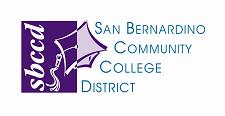 DISTRICT ASSEMBLY MEETINGTuesday, October 7, 2014 – 3:00pmDistrict Office – Board RoomMINUTESMembers Present: Allen, Denise R; Aycock, Larry K.; Baron, Bruce; Briggs, Stephanie;  Bryant, Tom; Danley, Jay C.;  Feist, John P; Fisher, Gloria M.;  Gamboa, Colleen G.; Gilbert, Jeremiah A; Hallex, Alicia M; Hanley, Jodi A.; Holbrook, James R.; Huston, Celia J.; Levesque, Robert A; Marshall, Cheryl; Nikac, Stacey K; Stanskas, Peter-John; Sultzbaugh, Crystal; Thomas, Cassandra S.; Weiss, Kathryn G.Members Absent: Beavor, Aaron V.; Brown, Brandon; Chavira, Rejoice C; Crow, Kathryn E.; Curasi, Gina N; Dusick, Diane M.;  Gamboa, Benjamin R.; Gomez, Edward P; Lillard, Sheri J; Oberhelman, Jason; Paddock, Ericka N; Smith, James E.;  Tinoco, Michelle A ; Williams, Clyde; Williams, Nicole BGuests: Miyamoto, Jack; Oliver, Tim; Rowley, Kathleen; Guzman, Tiffany; Kinde, HaragewenCall to Order 								 John Stanskas called the meeting to order at 3:00pmApproval of Minutes 							 Holbrook motioned and Gilbert seconded a motion to approve the minutes of September 2, 2014.AYES: Allen, Denise R; Aycock, Larry K.; Baron, Bruce; Briggs, Stephanie;  Bryant, Tom; Danley, Jay C.;  Feist, John P; Fisher, Gloria M.;  Gamboa, Colleen G.; Gilbert, Jeremiah A; Hallex, Alicia M; Hanley, Jodi A.; Holbrook, James R.; Huston, Celia J.; Levesque, Robert A; Marshall, Cheryl; Nikac, Stacey K; Stanskas, Peter-John; Sultzbaugh, Crystal; Thomas, Cassandra S.; Weiss, Kathryn G.NOS: NoneABSENT: Beavor, Aaron V.; Brown, Brandon; Chavira, Rejoice C; Crow, Kathryn E.; Curasi, Gina N; Dusick, Diane M.;  Gamboa, Benjamin R.; Gomez, Edward P; Lillard, Sheri J; Oberhelman, Jason; Paddock, Ericka N; Smith, James E.;  Tinoco, Michelle A ; Williams, Clyde; Williams, Nicole BABSTENTIONS: NoneOld Business Approval of Consent AgendaAycock motioned and Fisher seconded a motion to approve the consent agenda and recommended the following administrative procedures and board policies: AP 2431 Chancellor Selection, BP 2435 Evaluation of the Chancellor, BP 2714 Distribution of Tickets or Passes, AP 2714 Distribution of Tickets or Passes, BP 2715 Code of Ethics - Standards of Practice, AP 2715 Code of Ethics - Standards of Practice (recommend deleting AP), BP 2735 Board Member Travel, AP 2735 Board Member Travel, BP 2740 Board Education, BP 4030 Academic Freedom, AP 4030 Academic Freedom (recommend deleting AP), BP 7400 Travel, AP 7400 Travel AYES: Allen, Denise R; Aycock, Larry K.; Baron, Bruce; Briggs, Stephanie;  Bryant, Tom; Danley, Jay C.;  Feist, John P; Fisher, Gloria M.;  Gamboa, Colleen G.; Gilbert, Jeremiah A; Hallex, Alicia M; Hanley, Jodi A.; Holbrook, James R.; Huston, Celia J.; Levesque, Robert A; Marshall, Cheryl; Nikac, Stacey K; Stanskas, Peter-John; Sultzbaugh, Crystal; Thomas, Cassandra S.; Weiss, Kathryn G.NOS: NoneABSENT: Beavor, Aaron V.; Brown, Brandon; Chavira, Rejoice C; Crow, Kathryn E.; Curasi, Gina N; Dusick, Diane M.;  Gamboa, Benjamin R.; Gomez, Edward P; Lillard, Sheri J; Oberhelman, Jason; Paddock, Ericka N; Smith, James E.;  Tinoco, Michelle A ; Williams, Clyde; Williams, Nicole BABSTENTIONS: NoneBoard Policies and Administrative Procedures For Further Review   The work group will continue to review the following policies and procedures and bring recommendations back to District Assembly for the consent agenda: AP 2435 Evaluation of the Chancellor (review with AP 7150 for committee selection process), AP 2510 Participation in Local Decision-Making (Academic Senates to review by 10/14/14), AP 4020 Program, Curriculum, and Course Development (Academic Senates to review by 11/14/14), BP 4025 Philosophy and Criteria for Associate Degree and General Education (Academic Senates to review by 11/14/14), AP 4025 Philosophy and Criteria for Associate Degree and General Education (Academic Senates to review by 11/14/14), BP 4040 Library & Other Instructional Support Services (College Councils to review by September), AP 4040 Library & Other Instructional Support Services (College Councils to review by September), AP 4050 Articulation (Academic Senates to review by 11/14/14), BP 4230 Grading and Academic Record Symbols, AP 4230 Grading and Academic Record Symbols, AP 5013 Students in the Military - MIS Committee, BP 5075 Course Adds, Drops & Withdrawals, AP 5075 Course Adds, Drops & Withdrawals, BP 5500 Standards of Student Conduct & Discipline (Academic Senates to review by 12/9/14), AP 5500 Standards of Student Conduct & Discipline (Academic Senates to review by 12/9/14), BP 6200 Budget Preparation (Academic Senates to review by 12/9/14), AP 6200 Budget Preparation (Academic Senates to review by 12/9/14), BP 6300 Fiscal Management (Academic Senates to review by 12/9/14), AP 6300 Fiscal Management (Academic Senates to review by 12/9/14), BP 6925 Refreshments or Meals Served at Mtgs & District Events, AP 6925 Refreshments or Meals Served at Mtgs & District Events, BP 7150 Evaluation (Managers to review by September), AP 7150 Evaluation (Managers to review by September), BP 7160 Professional Development, AP 7160 Professional DevelopmentAB 86 UpdateDr. Kathleen Rowley gave a presentation on AB 86 as submitted.District Non-Credit Task ForceHolbrook motioned and Hanley seconded a motion to create a District Non-Credit Task Force to:Evaluate Definition of noncredit (compared to credit and community service)categories of noncredit eligible for enhanced fundingpros and cons of noncredit curricular modalitiescommunity needs and plans as evidenced through AB86utility of noncredit in other districtsminimum qualifications compensation of other districtsReport back to District Assembly in February 2015 with information and recommendations to the Chancellor for District Assembly consideration and action.  Membership shall include 1 classified staff from each campus, 1 union representative (faculty) from each campus, 1 union representative (classified) from each campus, and 1 manager from each site.AYES: Allen, Denise R; Aycock, Larry K.; Baron, Bruce; Briggs, Stephanie;  Bryant, Tom; Danley, Jay C.;  Feist, John P; Fisher, Gloria M.;  Gamboa, Colleen G.; Gilbert, Jeremiah A; Hallex, Alicia M; Hanley, Jodi A.; Holbrook, James R.; Huston, Celia J.; Levesque, Robert A; Marshall, Cheryl; Nikac, Stacey K; Stanskas, Peter-John; Sultzbaugh, Crystal; Thomas, Cassandra S.; Weiss, Kathryn G.NOS: NoneABSENT: Beavor, Aaron V.; Brown, Brandon; Chavira, Rejoice C; Crow, Kathryn E.; Curasi, Gina N; Dusick, Diane M.;  Gamboa, Benjamin R.; Gomez, Edward P; Lillard, Sheri J; Oberhelman, Jason; Paddock, Ericka N; Smith, James E.;  Tinoco, Michelle A ; Williams, Clyde; Williams, Nicole BABSTENTIONS: NoneSBCCD 3-Year Staffing Plan		 Chancellor Baron reported the same recommendation has been taken to the Budget committee on the fiscal end and will be taken back to Chancellors Cabinet.District Assembly Membership Vacancies	There are still vacancies for Crafton Hills College Alternate Student and San Bernardino Valley College Alternate Student.New BusinessBoard Policies and Administrative Procedures  Student Trustee, Tiffany Guzman addressed the group to explain why the fee for student trustees is recommended to increase to $400 per month. She answered questions from the group.Aycock motioned and Sultzbaugh seconded a motion as follows:To approve BP and AP 5030 Fees to include an increase in the CPR card fee to $10. BP 2725 Board Member Compensation will be taken back to the Senates for discussion and brought back to District Assembly in November. This will allow time for changes to be made before it goes back to the board for final reading.To forward the remaining Chapter 2 policies and procedures to be reviewed by the Work Group and brought back to District Assembly with recommendations by December:BP 2000, 2010, 2015, 2040, 2100, 2105, 2110, 2130, 2210, 2220, 2305, 2310, 2315, 2320, 2330, 2340, 2345, 2350, 2355, 2360, 2365, 2432, 2610, 2710, 2716, 2717, 2720, 2730, 2750AP 2105, 2110, 2320, 2340, 2365, 2430, 2610, 2710, 2712, 2730District Reports Written reports were submitted for TESS and Human Resources.Public CommentNoneFuture Agenda Items/AnnouncementsChapter 6 Business & Fiscal AffairsChapter 4 Academic Affairs Chapter 3 General InstitutionChapter 5 Student Services Chapter 7 Human Resources Academic Calendar 2015-2016 and 2016-2017 (February)	AdjournStanskas adjourned the meeting at 4:30pm.